	 Spring 2021, Issue #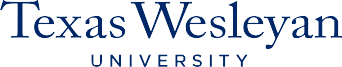 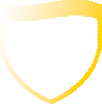 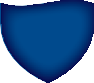 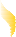 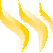 INSIDE THIS ISSUE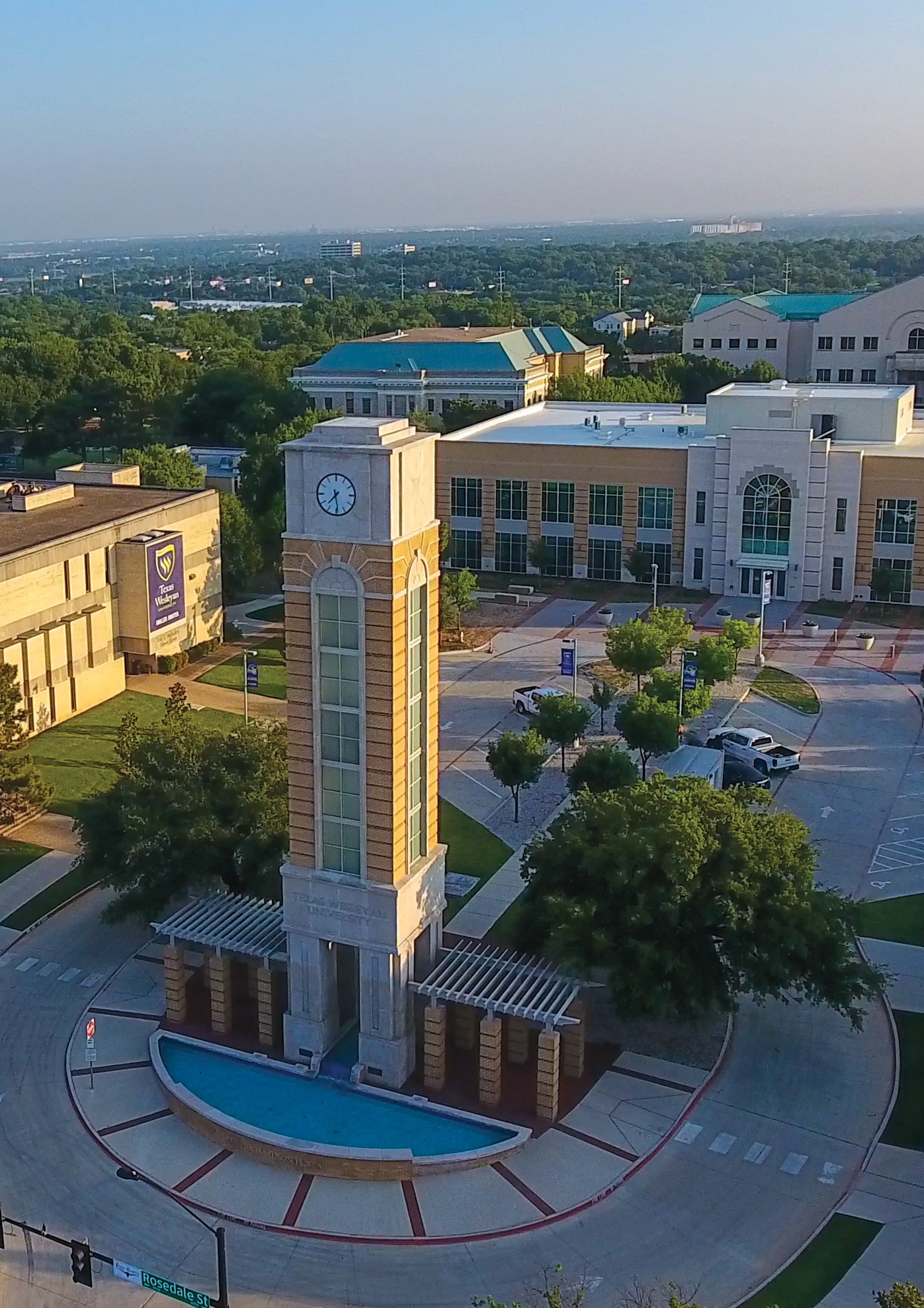 Nulla facilisi. Ut tempor est non eros varius pretium. In nisl justo, vehicula scelerisque vulputate, cursus eu metus.Donec vulputate gravida condimentum. Vivamus laoreet rhoncus turpis, in posuere leo vehicula eu.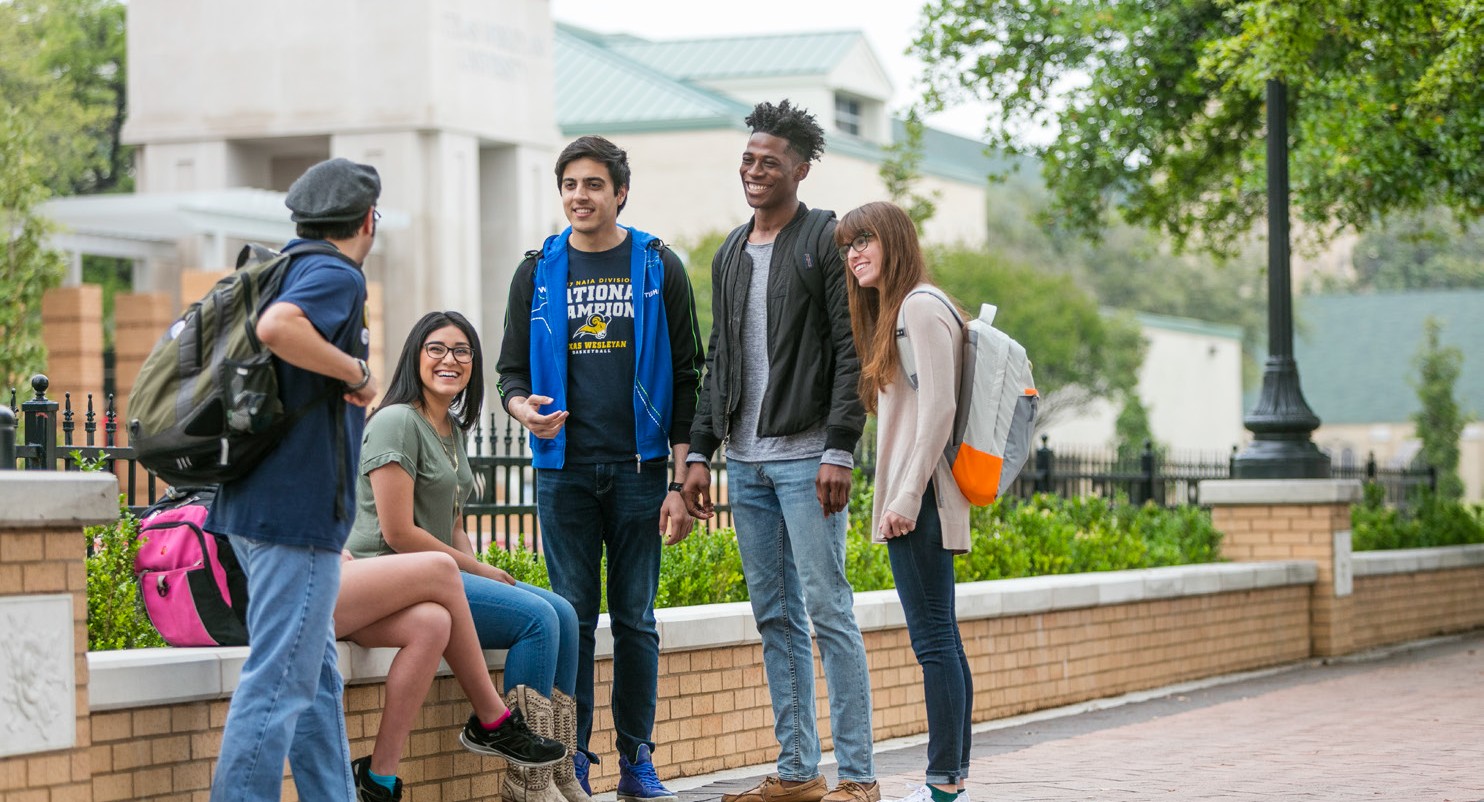 TITLELorem ipsum dolor sit amet, consectetur adipiscing elit, sed do eiusmod tempor incididunt ut labore et dolore magna aliqua. Sed lectus vestibulum mattis ullamcorper velit. Quis lectus nulla at volutpat. Nibh nisl condimentum id venenatis. Risus viverra adipiscing at in tellus integer feugiat scelerisque. Duis tristique sollicitudin nibh sit amet commodo nulla facilisi. Dictum fusce ut placerat orci nulla pellentesque dignissim. Vitae tortor condimentum lacinia quis vel. Sapien et ligula ullamcorper malesuada. Eget velit aliquet sagittis id consectetur purus ut faucibus pulvinar. Orci phasellus egestas tellus rutrum tellus pellentesque eu. Quis varius quam quisque id. Non pulvinar neque laoreet suspendisse interdum. Integer vitae justo eget magna fermentum iaculis eu non diam. In dictum non consectetur a erat nam at lectus. Eu mi bibendum neque egestas congue quisque egestas. Non curabitur gravida arcu ac tortor dignissim convallis aenean et.Vitae  sapien  pellentesque  habitant  morbi tristique senectus et.  Commodo  elit at imperdiet dui accumsan sit amet. Semper auctor neque vitae tempus quam pellentesque nec nam. Proin libero nunc consequat interdum varius sit. Turpis egestas sed tempus urna et pharetra pharetramassa massa. Eget velit aliquet sagittis id consectetur. Ut etiam sit amet nisl purus. Penatibus et magnis dis parturient. Vel facilisis volutpat est velit egestas dui id ornare. Nunc consequat interdum  varius sit amet mattis. In hac habitasse platea dictumst quisque sagittis. Auctor eu augue ut lectus. Viverra mauris in aliquam sem fringilla ut morbi tincidunt augue. Urna molestie at elementum eu. Amet purus gravida quis blandit.In mollis nunc sed id semper risus in. Nibh cras pulvinar mattis nunc sed blandit. Ut porttitor leo a diam sollicitudin. Dapibus ultrices in iaculis nunc sed augue lacus viverra vitae. Viverra nam libero justo laoreet sit amet cursus sit. Nibh nisl condimentum id venenatis a condimentum vitae sapien pellentesque. Nulla malesuada pellentesque elit eget gravida cum sociis natoque. Ac auctor augue mauris augue neque. Consequat id porta nibh venenatis cras sed felis. Ultrices gravida dictum fusce ut. Cursus in hac habitasse platea.Ante in nibh mauris cursus mattis molestie a iaculis at. Pretium nibh ipsum consequat nisl vel pretium lectus. Pretium lectus quam id leo in vitae turpis massa.LECTUS ARCU BIBENDUM AT VARIUS VEL PHARETRA VEL.Eget egestas purus viverra accumsan in nisl nisi scelerisque eu. Proin sagittis nisl rhoncus mattis rhoncus urna. Viverra orci sagittis eu volutpat.MAIN TITLE GOES HERELECTUS ARCU BIBENDUM AT VARIUS VEL PHARETRA VEL.Eget egestas purus viverra accumsan in nisl nisi scelerisque eu. Proin sagittis nisl rhoncus mattis rhoncus urna. Viverra orci sagittis eu volutpat.Lorem ipsum dolor sit amet, consectetur adipiscing elit, sed do eiusmod tempor incididunt ut labore et dolore magna aliqua. Enim nulla aliquet porttitor lacus luctus accumsan tortor. Vitae semper quis lectus nulla. Et molestie ac feugiat sed lectus. Sed odio morbi quis commodo. Euismod lacinia at quis risus sed vulputate odio ut. Metus aliquam eleifend mi in. Metus aliquam eleifend mi in nulla. Imperdiet nulla malesuada pellentesque elit eget gravida cum. Magna fringilla urna porttitor rhoncus dolor purus non enim. Convallis aenean et tortor at risus viverra adipiscing at in. Eget duis at tellus at urna condimentum. Tristique nulla aliquet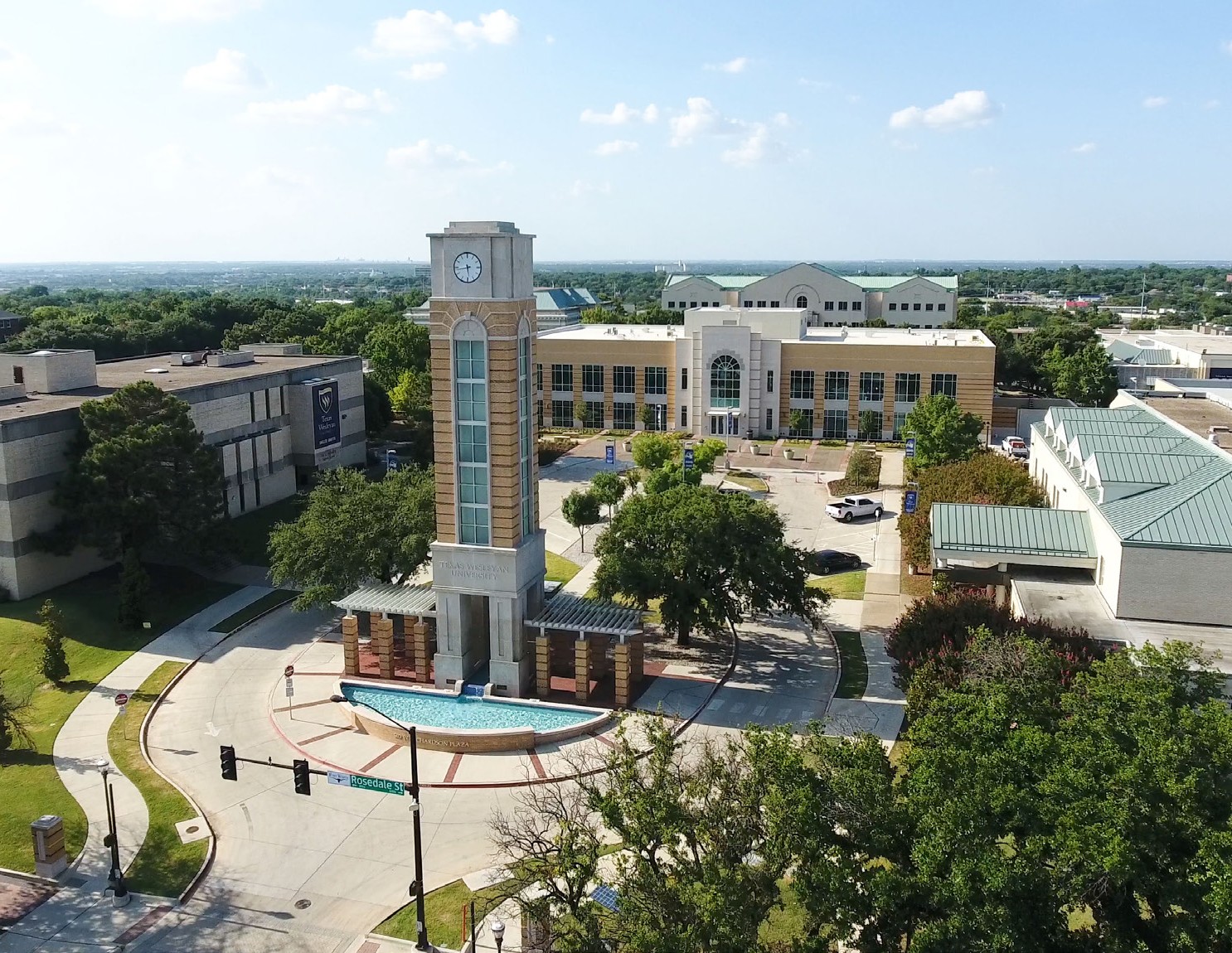 enim tortor. Id neque aliquam vestibulum morbi blandit cursus risus. Pretium viverra suspendisse potenti nullam ac tortor vitae purus faucibus.Enim  lobortis  scelerisque   fermentum dui faucibus. Molestie a iaculis at erat pellentesque adipiscing commodo elit. Volutpat blandit aliquam etiam erat velit scelerisque. Mattis ullamcorper velit sed ullamcorper morbi tincidunt ornare. Arcu bibendum at varius vel pharetra vel turpis. Consectetur a erat nam at lectus urna duis convallis. Massa tincidunt dui ut ornare lectus. Cras fermentum odio eu feugiat pretium nibh. Hendrerit gravida rutrumquisque non tellus orci. Eros in cursus turpis massa. Pretium viverra suspendisse potenti nullam ac tortor vitae purus faucibus.TITLELorem ipsum dolor sit amet, consectetur adipiscing elit, sed do eiusmod tempor incididunt ut labore et dolore magna aliqua. Enim nulla aliquet porttitor lacus luctus accumsan tortor. Vitae semper quis lectus nulla. Et molestie ac feugiat sed lectus. Sed odio morbi quis commodo. Euismod lacinia at quis risus  sed  vulputate  odio  ut. Metus aliquam eleifend mi in. Metus aliquam eleifend mi in nulla. Imperdiet nulla malesuada pellentesque elit eget gravida cum. Magna fringilla urna porttitor rhoncus dolor purus non enim. Convallis aenean et tortor at risus viverra adipiscing at in. Eget duis at tellus at urna condimentum. Tristique nulla aliquet enim tortor. Id neque aliquam vestibulum morbi blandit cursus risus. Pretium viverra suspendisse potenti nullam ac tortor vitae purus faucibus.Tristique nulla aliquet enim tortor. Id neque aliquam vestibulum morbi blandit cursus risus. Pretium viverra suspendisse potenti nullam ac tortor vitae purus faucibus.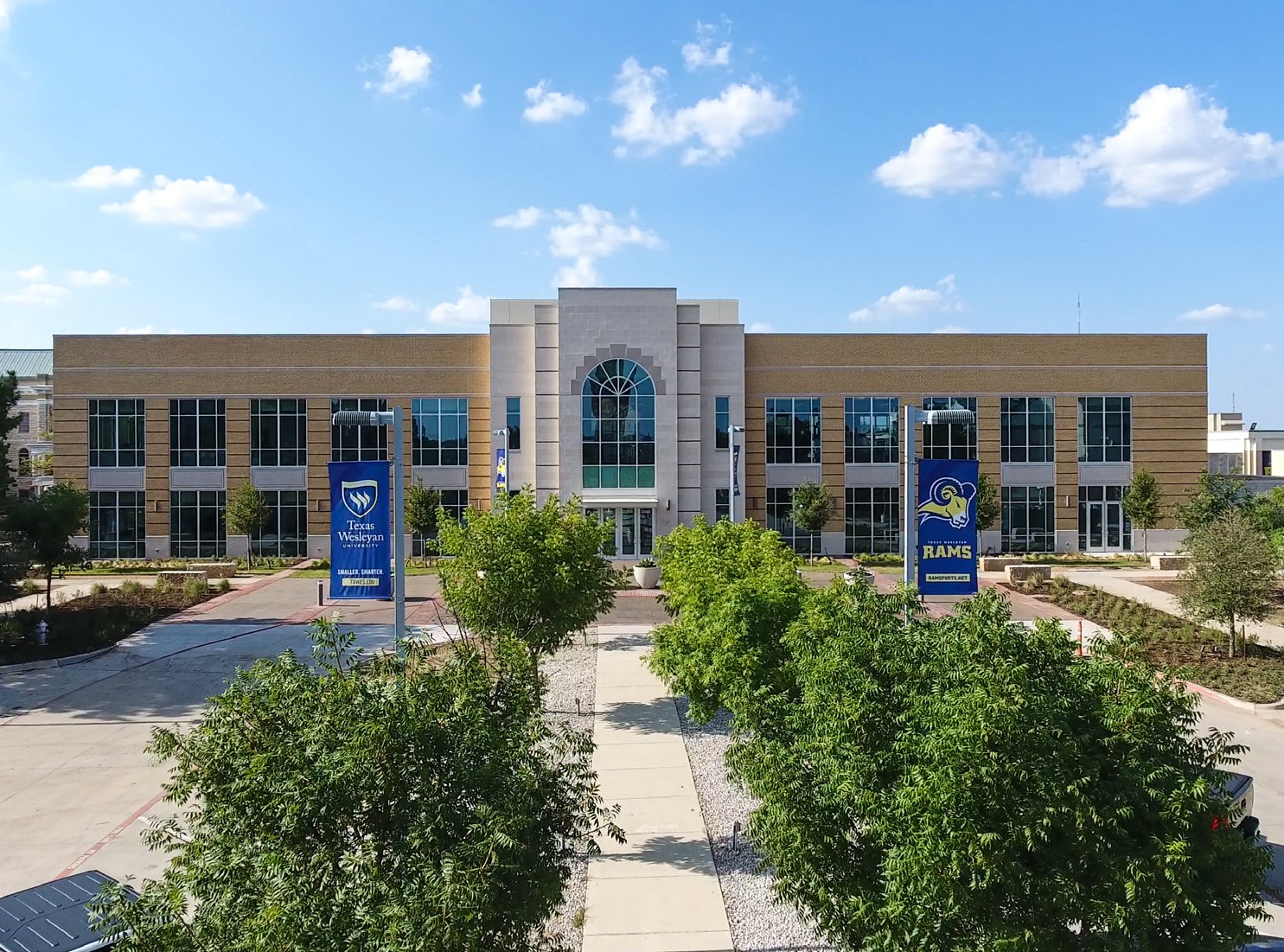 LECTUS ARCU BIBENDUM AT VARIUS VEL PHARETRA VEL.Eget egestas purus viverra accumsan in nisl nisi scelerisque eu. Proin sagittis nisl rhoncus mattis rhoncus urna. Viverra orci sagittis eu volutpat.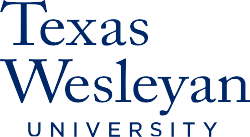 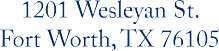 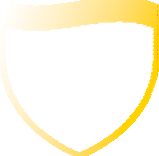 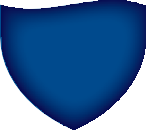 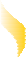 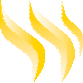 [Recipient]Address Line 1Address Line 2Address Line 3Address Line 4NEWSLETTER TITLE